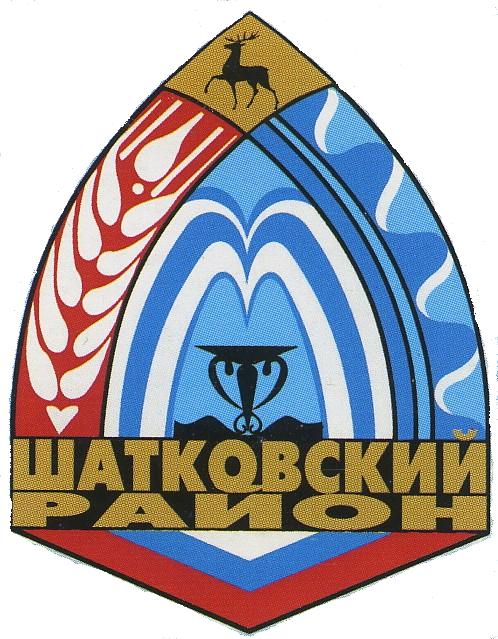 Администрация Смирновского сельсоветаШатковского муниципального района Нижегородской областиПОСТАНОВЛЕНИЕ     В соответствии с Национальным планом противодействия коррупции на 2018 - 2020 годы, утвержденным Указом Президента Российской Федерации от 29 июня 2018 года N 378, Федеральным законом "О противодействии коррупции" от 25.12.2008 № 273-ФЗ, Законом Нижегородской области "О противодействии коррупции в Нижегородской области" от 07.03.2008 № 20-З :    1.Утвердить План мероприятий по профилактике коррупционных правонарушений в адиминистрации Смирновского сельсовета Шатковского муниципального  района Нижегородской области  на 2018-2020 года (далее - План).    2.Настоящее постановление подлежит размещению на официальном сайте администрации Шатковского муниципального района Нижегородской области в информационно-телекоммуникационной сети «Интернет».    3. Контроль за исполнением настоящего постановления оставляю за собой.Глава администрацииСмирновского сельсовета                                       В.Н.Куркин                                                                                                                                                                                 УТВЕРЖДЕНПостановлением администрации                                                                                                  Смирновского сельсовета Шатковского  муниципального района                                                                                                      Нижегородской области                                                                                                                                                                                      от «  25  »  сентября    2018 года №57 План мероприятий по профилактике коррупционных правонарушенийв администрации Смирновского сельсовета Шатковского муниципального района Нижегородской областина 2018 - 2020 года25.09.2018г№59Об утверждении  Плана мероприятий по профилактике коррупционных правонарушений в администрации Смирновского сельсовета Шатковского муниципального  района Нижегородской области  на 2018-2020 года№п/пНаименование мероприятияСрок исполненияОтветственные исполнителиОжидаемый результатОжидаемый результат1. Совершенствование нормативной базы в сфере противодействия коррупции1. Совершенствование нормативной базы в сфере противодействия коррупции1. Совершенствование нормативной базы в сфере противодействия коррупции1. Совершенствование нормативной базы в сфере противодействия коррупции1. Совершенствование нормативной базы в сфере противодействия коррупции1. Совершенствование нормативной базы в сфере противодействия коррупции1.Разработка и утверждение муниципальных правовых актов в сфере противодействия коррупцииВ течение срока действия планаАдминистрация Смирновского сельсоветаФормирование норма-тивной базы по вопросам противодействия кор-рупцииФормирование норма-тивной базы по вопросам противодействия кор-рупции2.Актуализация нормативных правовых актов администрации в целях приведения их в соответствие с изменениями в действующем законодательстве Российской Федерации и Нижегородской областиВ течение срока действия планаАдминистрация Смир-новского сельсоветаПриведение нормативных правовых актов в соответствие действующим законодательствомПриведение нормативных правовых актов в соответствие действующим законодательством3.Проведение антикоррупционной экспертизы проектов нормативных правовых актов администрацииВ течение срока действия планаАдминистрация Смир-новского сельсоветаИсключение коррупциогенных факторов в нормативных правовых актахИсключение коррупциогенных факторов в нормативных правовых актах4.Направление в органы прокуратуры муниципальных нормативных правовых актов по вопросам противодействия коррупции При необходимостиАдминистрация Смир-новского сельсоветаПроверка нормативных правовых актов на соответствие действующему законодательствуПроверка нормативных правовых актов на соответствие действующему законодательству5.Обеспечение взаимодействия с администрациями городских и сельских поселений по вопросам совершенствования нормативной базы в сфере противодействия коррупции и оказание им правовой, методической помощи в данной сфереВ течение срока действия планаАдминистрация Смир-новского сельсоветаСовершенствованиеработы по вопросам противодействия коррупции в городских и сельских поселенияхСовершенствованиеработы по вопросам противодействия коррупции в городских и сельских поселениях6.Обеспечение исполнения муниципальных правовых актов, направленных на совершенствование организационных основ противодействия коррупцииВ течение срока действия планаАдминистрация Смир-новского сельсоветаРеализация норм антикоррупционного законодательстваРеализация норм антикоррупционного законодательства2. Организация и проведение работы по представлению сведений о доходах, о расходах, об имуществе и обязательствах имущественного характера, а также по проверке и опубликованию данных сведений2. Организация и проведение работы по представлению сведений о доходах, о расходах, об имуществе и обязательствах имущественного характера, а также по проверке и опубликованию данных сведений2. Организация и проведение работы по представлению сведений о доходах, о расходах, об имуществе и обязательствах имущественного характера, а также по проверке и опубликованию данных сведений2. Организация и проведение работы по представлению сведений о доходах, о расходах, об имуществе и обязательствах имущественного характера, а также по проверке и опубликованию данных сведений2. Организация и проведение работы по представлению сведений о доходах, о расходах, об имуществе и обязательствах имущественного характера, а также по проверке и опубликованию данных сведений2. Организация и проведение работы по представлению сведений о доходах, о расходах, об имуществе и обязательствах имущественного характера, а также по проверке и опубликованию данных сведений1.Организация и проведение работы по своевременному представлению муниципальными служащими полных и достоверных сведений о доходах, расходах, об имуществе и обязательствах имущественного характераС 1 января по 30 апреляАдминистрация Смир-новского сельсоветаРеализация норм антикоррупционного законодательстваРеализация норм антикоррупционного законодательства2.Оказание консультационной помощи при заполнении справок о доходах, расходах, об имуществе и обязательствах имущественного характера (проведение персональных консультаций, семинаров, круглых столов)С 1 января по 30 апреляАдминистрация Смир-новского сельсоветаПредставление муниципальными служащими полных и достоверных сведений о доходах, расходах, об имуществе и обязательствах имущественного характераПредставление муниципальными служащими полных и достоверных сведений о доходах, расходах, об имуществе и обязательствах имущественного характера3.Проведение анализа сведений о доходах, расходах, об имуществе и обязательствах имущественного характера муниципальных служащих, а также членов их семей в целях выявления возможных нарушений действующего законодательстваС 1 января по 31 маяАдминистрация Смир-новского сельсоветаВыявление информации, являющейся основанием для проведения проверок в связи с несоблюдением запретов и ограничений, требований к служебному поведению, мер по предотвращению и урегулированию конфликта интересов, предоставлением недостоверных и (или) неполных сведений о доходах, а также в целях осуществление контроля за превышением расходов над доходамиВыявление информации, являющейся основанием для проведения проверок в связи с несоблюдением запретов и ограничений, требований к служебному поведению, мер по предотвращению и урегулированию конфликта интересов, предоставлением недостоверных и (или) неполных сведений о доходах, а также в целях осуществление контроля за превышением расходов над доходами4.Организация работы по опубликованию сведений о доходах, расходах, об имуществе и обязательствах имущественного характера муниципальных служащих, а также членов их семей на официальном сайте администрацииВ течение 14 рабочих дней со дня истечения срока установленного для подачи сведений о доходахАдминистрация Смир-новского сельсоветаИсполнение Указа Президента РФ от 08.07.2013 № 613Исполнение Указа Президента РФ от 08.07.2013 № 6135.Проведение работы по приему уточненных сведений (при наличии таких сведений) о доходах, расходах, об имуществе и обязательствах имущественного характера муниципальных служащих, а также членов их семейС 1 по 31 маяАдминистрация Смир-новского сельсоветаРеализация норм антикоррупционного законодательства. Устранение ошибок и неточностей в представленных сведенияхРеализация норм антикоррупционного законодательства. Устранение ошибок и неточностей в представленных сведениях6.Проведение работы по приему и анализу сведений о доходах, об имуществе и обязательствах имущественного характера лиц, претендующих на замещение должностей муниципальной службы, а также членов их семейВ течение срока действия планаАдминистрация Смир-новского сельсоветаРеализация норм антикоррупционного законодательства.Выявление информации, являющейся основанием для проведения проверок в связи с несоблюдением запретов и ограничений, требований к служебному поведению, мер по предотвращению и урегулированию конфликта интересов, предоставлением недостоверных и (или) неполных сведений о доходахРеализация норм антикоррупционного законодательства.Выявление информации, являющейся основанием для проведения проверок в связи с несоблюдением запретов и ограничений, требований к служебному поведению, мер по предотвращению и урегулированию конфликта интересов, предоставлением недостоверных и (или) неполных сведений о доходах7.Проведение работы по приему уточненных сведений (при наличии таких сведений) о доходах, об имуществе и обязательствах имущественного характера лиц, претендующих на замещение должностей муниципальной службы, а также членов их семейВ течение 1 месяца со дня представления сведений о доходахАдминистрация Смир-новского сельсоветаРеализация норм антикоррупционного законодательства.Устранение ошибок и неточностей в представленных сведенияхРеализация норм антикоррупционного законодательства.Устранение ошибок и неточностей в представленных сведениях8.Организация проверки достоверности и полноты сведений о доходах, об имуществе и обязательствах имущественного характера в отношении лиц, обязанных предоставлять данные сведенияПри наличии основанийАдминистрация Смир-новского сельсоветаУстановление фактов представления неполных и недостоверных сведений о доходах, об имуществе и обязательствах имущественного характераУстановление фактов представления неполных и недостоверных сведений о доходах, об имуществе и обязательствах имущественного характера3. Совершенствование взаимодействия с населением по вопросам противодействия коррупции3. Совершенствование взаимодействия с населением по вопросам противодействия коррупции3. Совершенствование взаимодействия с населением по вопросам противодействия коррупции3. Совершенствование взаимодействия с населением по вопросам противодействия коррупции3. Совершенствование взаимодействия с населением по вопросам противодействия коррупции3. Совершенствование взаимодействия с населением по вопросам противодействия коррупции1.Организация учета обращений граждан и юридических лиц о фактах коррупции и иных неправомерных действиях муниципальных служащих администрации, поступающих посредством:- личного приёма главой администрации (заместителем главы администрации);- «Горячей телефонной линии» администрации;- письменных обращений;- «Интернет-приёмной» на сайте администрацииВ течение срока действия планаАдминистрация Смир-новского сельсоветаОбеспечение возможности для граждан и юридических лиц сообщать о фактах коррупции. Органи-зация информационной открытости в сфере противодействия коррупцииОбеспечение возможности для граждан и юридических лиц сообщать о фактах коррупции. Органи-зация информационной открытости в сфере противодействия коррупции2.Организация проведения анализа результатов работы с обращениями граждан и юридических лиц, содержащими сведения о фактах коррупции и иных неправомерных действиях муниципальных служащих администрации, а также причин и условий, способствующих возникновению данных обращенийВ течение срока действия планаАдминистрация Смир-новского сельсоветаПовышение эффектив-ности работы с обраще-ниями граждан и юридических лиц, содержащими сведения о фактах коррупцииПовышение эффектив-ности работы с обраще-ниями граждан и юридических лиц, содержащими сведения о фактах коррупции3.Участие в проведении социологических исследований отношения к коррупции среди различных категорий населения, муниципальных служащих, представителей малого и крупного предпринимательстваВ течение срока действия планаАдминистрация Смир-новского сельсоветаВыявление наиболее коррупциогенных сфер, оценка эффективности антикоррупционной работы и принятие необходимых мер по совершенствованию работы по противодействию коррупции на основании данных социологических исследованийВыявление наиболее коррупциогенных сфер, оценка эффективности антикоррупционной работы и принятие необходимых мер по совершенствованию работы по противодействию коррупции на основании данных социологических исследований4.Взаимодействие с институтами гражданского общества по вопросам противодействия коррупции:- включение независимых экспертов в составы комиссий;- проведение совещаний, круглых столов с представителями общественных организаций;- вынесение на общественное обсуждение проектов нормативных правовых актов администрации;- разработка с участием общественных организаций комплекса организационных, разъяснительных и иных мер по соблюдению муниципальными служащими запретов, ограничений и требований, установленных в целях противодействия коррупцииВ течение срока действия планаАдминистрация Смир-новского сельсоветаОбщественная оценка деятельности админи-страции.Совершенствование качества муниципального правотворчества и правоприменения.Антикоррупционное просвещение муниципальных служащихОбщественная оценка деятельности админи-страции.Совершенствование качества муниципального правотворчества и правоприменения.Антикоррупционное просвещение муниципальных служащих5.Проведение социологических исследований, опросов для оценки уровня коррупции в определенной сфере деятельности и эффективности принимаемых мер по противодействию коррупцииВ течение срока действия планаАдминистрация Смир-новского сельсоветаВыявление наиболее коррупциогенных сфер, оценка эффективности антикоррупционной работы и принятие необходимых мер по совершенствованию работы по противодействию коррупции на основании данных социологических исследований6.Привлечение независимых экспертов для проведения независимой  антикоррупционной экспертизы нормативных правовых актов администрации Шатковского муниципального района и их проектовВ течение срока действия планаАдминистрация Смир-новского сельсоветаОбщественная оценка деятельности админи-страции.Совершенствование каче-ства муниципального правотворчества и право-применения7.Содействие общественным организациям в проведении просветительских мероприятий по антикоррупционной тематикеВ течение срока действия плана Администрация Смир-новского сельсоветаРеализация норм антикоррупционного законодательства.4. Совершенствование кадрового аспекта работы по противодействию коррупции4. Совершенствование кадрового аспекта работы по противодействию коррупции4. Совершенствование кадрового аспекта работы по противодействию коррупции4. Совершенствование кадрового аспекта работы по противодействию коррупции4. Совершенствование кадрового аспекта работы по противодействию коррупции4. Совершенствование кадрового аспекта работы по противодействию коррупции1.Организация обучения муниципальных служащих по вопросам противодействия коррупции:В течение срока действия планаАдминистрация Смирновского сельсоветаАнтикоррупционное просвещение муниципальных служащих. Обеспечение соблюдения муниципальными служащими установленных законодательством требований к служебному поведению, обязанностей,запретов и ограничений Антикоррупционное просвещение муниципальных служащих. Обеспечение соблюдения муниципальными служащими установленных законодательством требований к служебному поведению, обязанностей,запретов и ограничений 1.1.Обеспечение ежегодного повышения квалификации муниципальных служащих, в должностные обязанности которых входит участие в противодействии коррупции В течение срока действия планаАдминистрация Смир-новского сельсоветаАнтикоррупционное просвещение муниципальных служащих. Обеспечение соблюдения муниципальными служащими установленных законодательством требований к служебному поведению, обязанностей,запретов и ограничений Антикоррупционное просвещение муниципальных служащих. Обеспечение соблюдения муниципальными служащими установленных законодательством требований к служебному поведению, обязанностей,запретов и ограничений 1.2.Обеспечение повышения квалификации муниципальных служащих Шатковского муниципального района по антикоррупционной тематике, в том числе обучение муниципальных служащих, впервые поступивших на муниципальную службу  для замещения должностей, включенных в перечень должностей, связанных с коррупционными рисками, по образовательным программам в области противодействия коррупцииВ течение срока действия планаАдминистрация Смир-новского сельсоветаАнтикоррупционное просвещение муниципальных служащих. Обеспечение соблюдения муниципальными служащими установленных законодательством требований к служебному поведению, обязанностей,запретов и ограничений Антикоррупционное просвещение муниципальных служащих. Обеспечение соблюдения муниципальными служащими установленных законодательством требований к служебному поведению, обязанностей,запретов и ограничений 1.3.Организация и проведение практических семинаров, совещаний, «круглых столов» по антикоррупционной тематике для муниципальных служащих, в том числе: - по формированию негативного отношения к получению подарков; - по порядку уведомления о получении подарка и его передачи; - об установлении наказания за коммерческий подкуп, получение и дачу взятки, посредничество во взяточничестве в виде штрафов, кратных сумме коммерческого подкупа или взятки;- об увольнении в связи с утратой доверия;- по формированию отрицательного отношения к коррупции и т.д.Март, май 2018-2020 годаАдминистрация Смир-новского сельсоветаАнтикоррупционное просвещение муниципальных служащих. Обеспечение соблюдения муниципальными служащими установленных законодательством требований к служебному поведению, обязанностей,запретов и ограничений Антикоррупционное просвещение муниципальных служащих. Обеспечение соблюдения муниципальными служащими установленных законодательством требований к служебному поведению, обязанностей,запретов и ограничений 1.4.Проведение разъяснительных мероприятий (вводные тренинги для поступающих на муниципальную службу; ознакомление с изменениями в действующем законодательстве; разъяснение ограничений, налагаемых на граждан после увольнения с муниципальной службы и т.д.)  В течение срока действия планаАдминистрация Смир-новского сельсоветаАнтикоррупционное просвещение муниципальных служащих. Обеспечение соблюдения муниципальными служащими установленных законодательством требований к служебному поведению, обязанностей,запретов и ограничений Антикоррупционное просвещение муниципальных служащих. Обеспечение соблюдения муниципальными служащими установленных законодательством требований к служебному поведению, обязанностей,запретов и ограничений 1.5.Подготовка методических рекомендаций по вопросам противодействия коррупции для муниципальных служащихВ течение срока действия планаАдминистрация Смир-новского сельсоветаАнтикоррупционное просвещение муниципальных служащих. Обеспечение соблюдения муниципальными служащими установленных законодательством требований к служебному поведению, обязанностей,запретов и ограничений Антикоррупционное просвещение муниципальных служащих. Обеспечение соблюдения муниципальными служащими установленных законодательством требований к служебному поведению, обязанностей,запретов и ограничений 1.6.Просвещение муниципальных служащих по антикоррупционной тематике и методическое обеспечение профессиональной служебной деятельности муниципальных служащих (разработка памяток по ключевым вопросам противодействия коррупции; организация в рамках проведения конкурсных процедур анкетирования, тестирования или иных методов оценки знания положений основ антикоррупционного законодательства; обеспечение организации различных видов учебных семинаров, аппаратных совещаний по вопросам противодействия коррупции (вводный семинар для граждан, впервые поступивших на муниципальную службу; регулярные семинары по ключевым вопросам противодействия коррупции, затрагивающим всех или большинство муниципальных служащих; специальные семинары в случае существенных изменений законодательства	в  сфере  противодействия коррупции, затрагивающих муниципальных служащих); проведение регулярной работы по разъяснению исполнения требований антикоррупционного законодательства муниципальными служащимиВ течение срока действия планаАдминистрация Смир-новского сельсоветаАнтикоррупционное просвещение муниципальных служащих. Обеспечение соблюдения муниципальными служащими установленных законодательством требований к служебному поведению, обязанностей,запретов и ограничений 2.Проведение работы по выявлению несоблюдения запретов и ограничений, требований к служебному поведению, мер по предотвращению и урегулированию конфликта интересов, а также неисполнения обязанностей, установленных в целях противодействия коррупции:В течение срока действия планаАдминистрация Смир-новского сельсоветаВыявление информации, являющейся основанием для проведения проверки по несоблюдению запретов и ограничений, требований к служебному поведению, мер по предотвращению и урегулированию конфликта интересов, а также неисполнения обязанностей, установленных в целях противодействия коррупцииВыявление информации, являющейся основанием для проведения проверки по несоблюдению запретов и ограничений, требований к служебному поведению, мер по предотвращению и урегулированию конфликта интересов, а также неисполнения обязанностей, установленных в целях противодействия коррупции2.1.Проведение анализа анкетных и иных данных муниципальных служащих, а также лиц, претендующих на замещение должностей муниципальной службы В течение срока действия планаАдминистрация Смир-новского сельсоветаВыявление информации, являющейся основанием для проведения проверки по несоблюдению запретов и ограничений, требований к служебному поведению, мер по предотвращению и урегулированию конфликта интересов, а также неисполнения обязанностей, установленных в целях противодействия коррупцииВыявление информации, являющейся основанием для проведения проверки по несоблюдению запретов и ограничений, требований к служебному поведению, мер по предотвращению и урегулированию конфликта интересов, а также неисполнения обязанностей, установленных в целях противодействия коррупции2.2.Проведение анализа обращений граждан и организаций на предмет наличия информации о фактах коррупции и иных неправомерных действиях муниципальных служащих администрацииВ течение срока действия планаАдминистрация Смир-новского сельсоветаВыявление информации, являющейся основанием для проведения проверки по несоблюдению запретов и ограничений, требований к служебному поведению, мер по предотвращению и урегулированию конфликта интересов, а также неисполнения обязанностей, установленных в целях противодействия коррупцииВыявление информации, являющейся основанием для проведения проверки по несоблюдению запретов и ограничений, требований к служебному поведению, мер по предотвращению и урегулированию конфликта интересов, а также неисполнения обязанностей, установленных в целях противодействия коррупции2.3.Проведение анализа сведений о доходах, расходах, об имуществе и обязательствах имущественного характера муниципальных служащих, лиц, претендующих на замещение должностей муниципальной службы, а также членов их семей В течение срока действия планаАдминистрация Смир-новского сельсоветаВыявление информации, являющейся основанием для проведения проверки по несоблюдению запретов и ограничений, требований к служебному поведению, мер по предотвращению и урегулированию конфликта интересов, а также неисполнения обязанностей, установленных в целях противодействия коррупцииВыявление информации, являющейся основанием для проведения проверки по несоблюдению запретов и ограничений, требований к служебному поведению, мер по предотвращению и урегулированию конфликта интересов, а также неисполнения обязанностей, установленных в целях противодействия коррупции2.4.Проведение мониторинга СМИ на наличие информации о фактах коррупции и иных неправомерных действиях муниципальных служащихВ течение срока действия планаАдминистрация Смир-новского сельсоветаВыявление информации, являющейся основанием для проведения проверки по несоблюдению запретов и ограничений, требований к служебному поведению, мер по предотвращению и урегулированию конфликта интересов, а также неисполнения обязанностей, установленных в целях противодействия коррупцииВыявление информации, являющейся основанием для проведения проверки по несоблюдению запретов и ограничений, требований к служебному поведению, мер по предотвращению и урегулированию конфликта интересов, а также неисполнения обязанностей, установленных в целях противодействия коррупции2.5.Проведение анализа соблюдения запретов, ограничений и требований, установленных в целях противодействия коррупции, в том числе касающихся получения подарков, выполнения иной оплачиваемой работы, обязанности уведомлять об обращениях в целях склонения к совершению коррупционных правонарушенийВ течение срока действия планаАдминистрация Смир-новского сельсоветаВыявление информации, являющейся основанием для проведения проверки по несоблюдению запретов и ограничений, требований к служебному поведению, мер по предотвращению и урегулированию конфликта интересов, а также неисполнения обязанностей, установленных в целях противодействия коррупцииВыявление информации, являющейся основанием для проведения проверки по несоблюдению запретов и ограничений, требований к служебному поведению, мер по предотвращению и урегулированию конфликта интересов, а также неисполнения обязанностей, установленных в целях противодействия коррупции3.Принятие мер по повышению эффективности кадровой работы в части, касающейся ведения личных дел лиц, замещающих должности муниципальной службы , в том числе контроля за актуализацией сведений, содержащихся в анкетах, представляемых при поступлении на такую службу, об их родственниках и свойственниках в целях выявления возможного конфликта интересовВ течение срока действия планаАдминистрация Смир-новского сельсоветаМинимизация количества нарушений,связанных с конфликтом интересов на муниципальной службеМинимизация количества нарушений,связанных с конфликтом интересов на муниципальной службе4.Принятие мер по повышению эффективности контроля за соблюдением лицами, замещающими должности муниципальной службы, требований законодательства Российской Федерации о противодействии коррупции, касающихся предотвращения и урегулирования конфликта интересов, в том числе за привлечением таких лиц к ответственности в случае их несоблюденияВ течение срока действия планаАдминистрация Смир-новского сельсоветаМинимизация количества нарушений,связанных с конфликтом интересов на муниципальной службеМинимизация количества нарушений,связанных с конфликтом интересов на муниципальной службе5.Организация проверок по каждому случаю несоблюдения запретов и ограничений, несоблюдения требований к служебному поведению, неисполнения обязанностей, установленных в целях противодействия коррупции, муниципальными служащими администрацииВ течение срока действия планаАдминистрация Смир-новского сельсоветаУстановление фактов нарушения запретов и ограничений, несоблю-дения требований к служебному поведению, неисполнения обязанностей, установленных в целях противодействия кор-рупции Установление фактов нарушения запретов и ограничений, несоблю-дения требований к служебному поведению, неисполнения обязанностей, установленных в целях противодействия кор-рупции 6. Организация проверок соблюдения гражданином, замещавшим должность муниципальной службы, ограничений при заключении с ним гражданско-правового или трудового договора, если отдельные функции муниципального управления данной организацией входили в должностные (служебные) обязанности муниципального служащегоВ течение срока действия планаАдминистрация Смир-новского сельсоветаУстановление фактов нарушения гражданином, замещавшим должность муниципальной службы, ограничений при заклю-чении с ним гражданско-правового или трудового договора, если отдельные функции муниципального управления данной организацией входили в должностные (служебные) обязанности муници-пального служащегоУстановление фактов нарушения гражданином, замещавшим должность муниципальной службы, ограничений при заклю-чении с ним гражданско-правового или трудового договора, если отдельные функции муниципального управления данной организацией входили в должностные (служебные) обязанности муници-пального служащего7.Организация проверок соблюдения работодателем условий заключения трудового или гражданско-правового договора с гражданином, замещавшим должность муниципальной службы, включенную в соответствующий перечень должностейВ течение срока действия планаАдминистрация Смир-новского сельсоветаУстановление фактов несоблюдения работодателем обязанности по уведомлению о трудоустройстве бывшего муниципального служащегоУстановление фактов несоблюдения работодателем обязанности по уведомлению о трудоустройстве бывшего муниципального служащего8.Обеспечение применения предусмотренных законодательством мер юридической ответственности в случае несоблюдения запретов, ограничений и требований, установленных в целях противодействия коррупции, в том числе мер по предотвращению и (или) урегулированию конфликта интересовВ течение срока действия планаАдминистрация Смир-новского сельсоветаПрименение мер юридической ответственности по каждому случаю несоблюдения запретов, ограничений и требо-ваний, установленных в целях противодействия коррупции, в том числе мер по предотвращению и (или) урегулированию конфликта интересовПрименение мер юридической ответственности по каждому случаю несоблюдения запретов, ограничений и требо-ваний, установленных в целях противодействия коррупции, в том числе мер по предотвращению и (или) урегулированию конфликта интересов9.Проведение систематического анализа коррупционных рисков в деятельности администрации.Внесение предложений по оптимизации Перечня должностей с коррупционными рисками, замещение которых предполагает представление сведений о доходах, расходах, об имуществе и обязательствах имущественного характераНе реже 1 раза в годАдминистрация Смир-новского сельсоветаВыявление корруп-ционных функций в деятельности админи-страции. Своевременное внесение изменений в соответствующий Перечень должностей с коррупционными рисками 5. Обеспечение мер по предупреждению коррупции в муниципальных учреждениях, учредителем которых является администрация5. Обеспечение мер по предупреждению коррупции в муниципальных учреждениях, учредителем которых является администрация5. Обеспечение мер по предупреждению коррупции в муниципальных учреждениях, учредителем которых является администрация5. Обеспечение мер по предупреждению коррупции в муниципальных учреждениях, учредителем которых является администрация5. Обеспечение мер по предупреждению коррупции в муниципальных учреждениях, учредителем которых является администрация5. Обеспечение мер по предупреждению коррупции в муниципальных учреждениях, учредителем которых является администрация1.Организация и проведение работы по своевременному представлению лицами, замещающими должности руководителей муниципальных учреждений, полных и достоверных сведений о доходах, об имуществе и обязательствах имущественного характераС 1 января по 30 апреляАдминистрация Смир-новского сельсоветаРеализация норм антикоррупционного законодательстваРеализация норм антикоррупционного законодательства2.Организация и проведение работы по своевременному представлению гражданами, претендующими на замещение должностей руководителей муниципальных учреждений, полных и достоверных сведений о доходах, об имуществе и обязательствах имущественного характераВ течение срока действия планаАдминистрация Смир-новского сельсоветаРеализация норм антикоррупционного законодательстваРеализация норм антикоррупционного законодательства3.Оказание консультационной помощи при заполнении справок о доходах, об имуществе и обязательствах имущественного характера гражданам, претендующим на замещение должностей руководителей муниципальных учреждений, и лицам, замещающим данные должности (проведение персональных консультаций, семинаров, круглых столов)В течение срока действия планаАдминистрация Смир-новского сельсоветаПредставление гражда-нами, претендующими на замещение должностей руководителей муниципальных учреждений, и лицами, замещающими данные должности, полных и достоверных сведений о доходах, об имуществе и обяза-тельствах имуще-ственного  характераПредставление гражда-нами, претендующими на замещение должностей руководителей муниципальных учреждений, и лицами, замещающими данные должности, полных и достоверных сведений о доходах, об имуществе и обяза-тельствах имуще-ственного  характера4.Проведение анализа сведений о доходах, об имуществе и обязательствах имущественного характера граждан, претендующих на замещение должностей руководителей муниципальных учреждений, лиц, замещающих данные должности, а также членов их семей в целях выявления возможных нарушений действующего законодательстваВ течение срока действия планаАдминистрация Смир-новского сельсоветаВыявление информации являющейся основанием для проведения проверки по предоставлению недостоверных и (или) неполных сведений о доходахВыявление информации являющейся основанием для проведения проверки по предоставлению недостоверных и (или) неполных сведений о доходах5.Организация работы по опубликованию сведений о доходах, об имуществе и обязательствах имущественного характера руководителей муниципальных учреждений, а также членов их семей на официальном сайте администрацииВ течение 14 рабочих дней со дня истечения срока установленного для подачи сведений о доходахАдминистрация Смир-новского сельсоветаИсполнение Указа Президента РФ от 08.07.2013 № 613Исполнение Указа Президента РФ от 08.07.2013 № 6136.Проведение работы по приему уточненных сведений (при наличии таких сведений) о доходах, об имуществе и обязательствах имущественного характера руководителей муниципальных учреждений, а также членов их семейС 1 по 31 маяАдминистрация Смир-новского сельсоветаРеализация норм антикоррупционного законодательства. Устранение ошибок и неточностей в представленных сведенияхРеализация норм антикоррупционного законодательства. Устранение ошибок и неточностей в представленных сведениях7.Проведение работы по приему уточненных сведений (при наличии таких сведений) о доходах, об имуществе и обязательствах имущественного характера граждан, претендующих на замещение должностей руководителей муниципальных учреждений, а также членов их семейВ течение 1 месяца со дня представления сведений о доходахАдминистрация Смир-новского сельсоветаРеализация норм антикоррупционного законодательства. Устранение ошибок и неточностей в представленных сведенияхРеализация норм антикоррупционного законодательства. Устранение ошибок и неточностей в представленных сведениях8.Организация проверки сведений о доходах, об имуществе и обязательствах имущественного характера, представляемых гражданами, претендующими на замещение должностей руководителей муниципальных учреждений, и лицами, замещающими данные должностиПри наличии основанийАдминистрация Смир-новского сельсоветаУстановление фактов представления неполных и недостоверных сведений о доходах, об имуществе и обязательствах имущественного характераУстановление фактов представления неполных и недостоверных сведений о доходах, об имуществе и обязательствах имущественного характера9.Оказание юридической, методической и консультационной помощи подведомственным муниципальным учреждениям, в том числе по реализации статьи 13.3 Федерального закона от 25.12.2008 № 273-ФЗ «О противодействии коррупции» и статьи 12.3 Закона Нижегородской области от 07.03.2008 №20-З«О противодействии коррупции в Нижегородской области»В течение срока действия планаАдминистрация Смир-новского сельсоветаРеализация антикоррупционного законодательства. Совершенствование работы по противодействию коррупции в подведомственных муниципальных учрежденияхРеализация антикоррупционного законодательства. Совершенствование работы по противодействию коррупции в подведомственных муниципальных учреждениях10.Организация и проведение обучающих, разъяснительных и иных мероприятий по вопросам противодействия коррупции для сотрудников муниципальных учреждений В течение срока действия планаАдминистрация Смир-новского сельсоветаАнтикоррупционное просвещение сотрудников муниципальных учреж-денийАнтикоррупционное просвещение сотрудников муниципальных учреж-дений6. Использование информационных ресурсов в работе по противодействию коррупции6. Использование информационных ресурсов в работе по противодействию коррупции6. Использование информационных ресурсов в работе по противодействию коррупции6. Использование информационных ресурсов в работе по противодействию коррупции6. Использование информационных ресурсов в работе по противодействию коррупции6. Использование информационных ресурсов в работе по противодействию коррупции1.Обеспечение информационного наполнения специализированного раздела официального сайта администрации «Противодействие коррупции» по вопросам реализации антикоррупционной политики и поддержание его в актуальном состоянииВ течение срока действия планаАдминистрация Смир-новского сельсоветаОбеспечение информа-ционной открытости в сфере противодействия коррупцииОбеспечение информа-ционной открытости в сфере противодействия коррупции2.Размещение в средствах массовой информации и на официальном сайте администрации результатов деятельности в сфере противодействия коррупцииВ течение срока действия планаАдминистрация Смир-новского сельсоветаОбеспечение информа-ционной открытости в сфере противодействия коррупцииОбеспечение информа-ционной открытости в сфере противодействия коррупции3.Освещение в средствах массовой информации наиболее ярких фактов коррупционных проявлений и принятых мерах реагирования, в том числе предание гласности случаев несоблюдения требований о предотвращении или об урегулировании конфликта интересовВ течение срока действия планаАдминистрация Смир-новского сельсоветаОбеспечение информа-ционной открытости в сфере противодействия коррупцииОбеспечение информа-ционной открытости в сфере противодействия коррупции4.Регулярная актуализация информации по вопросу противодействия коррупции, размещаемой на стенде в здании администрации В течение срока действия планаАдминистрация Смир-новского сельсоветаОбеспечение информа-ционной открытости в сфере противодействия коррупцииОбеспечение информа-ционной открытости в сфере противодействия коррупции7. Иные мероприятия по вопросам противодействия коррупции7. Иные мероприятия по вопросам противодействия коррупции7. Иные мероприятия по вопросам противодействия коррупции7. Иные мероприятия по вопросам противодействия коррупции7. Иные мероприятия по вопросам противодействия коррупции7. Иные мероприятия по вопросам противодействия коррупции1.Проведение работы, направленной на выявление личной заинтересованности муниципальных служащих при осуществлении закупок в соответствии с федеральным законом «О контрактной системе в сфере закупок товаров, работ, услуг для обеспечения государственных и муниципальных нужд», которая приводит или может привести к конфликту интересовВ течение срока действия планаАдминистрация Смир-новского сельсоветаВыявление и минимизация коррупционных рисков при осуществлении закупок товаров ,работ,услуг для обеспечения муниципальных нуждВыявление и минимизация коррупционных рисков при осуществлении закупок товаров ,работ,услуг для обеспечения муниципальных нужд2.Организационное и информационное обеспечение деятельности комиссии по координации работы по противодействию коррупции (подготовка решений комиссии, протоколов, пресс-релизов, информационных сообщений о заседаниях и т.д.)В течение срока действия планаАдминистрация Смир-новского сельсоветаПовышение эффектив-ности деятельностикомиссии по координации работы по противодействию коррупцииПовышение эффектив-ности деятельностикомиссии по координации работы по противодействию коррупции3.Обеспечение обсуждения на заседаниях комиссии по координации работы по противодействию коррупции вопроса о состоянии работы по выявлению случаев несоблюдения муниципальными служащими требований о предотвращении или об урегулировании конфликта интересов, а также нарушения запретов, ограничений и обязанностей, установленных в целях противодействия коррупцииЕжегодноАдминистрация Смир-новского сельсоветаПовышение эффектив-ности работы по противодействию коррупцииПовышение эффектив-ности работы по противодействию коррупции4.Обеспечение деятельности комиссии по соблюдению требований к служебному поведению муниципальных служащих администрации и урегулированию конфликта интересовВ течение срока действия планаАдминистрация Смир-новского сельсоветаРеализация Указа Президента РФ от 01.07.2010   № 821 и соответствующих муниципальных нормативно-правовых актовРеализация Указа Президента РФ от 01.07.2010   № 821 и соответствующих муниципальных нормативно-правовых актов5.Организация приема, хранения, оценки и реализации (выкупа) подарков, полученных муниципальными служащими в связи с протокольными мероприятиями, служебными командировками и другими официальными мероприятиямиВ течение срока действия планаАдминистрация Смир-новского сельсоветаОбеспечение законодательно установленной обязанности для муниципальных служащих по сдаче подарковОбеспечение законодательно установленной обязанности для муниципальных служащих по сдаче подарков6.Организация взаимодействия с государственными, муниципальными, правоохранительными и другими органами по вопросам борьбы с коррупциейВ течение срока действия планаАдминистрация Смир-новского сельсоветаОбеспечение эффектив-ного обмена информацией по вопросам противодействия коррупции среди различных государ-ственных органов Обеспечение эффектив-ного обмена информацией по вопросам противодействия коррупции среди различных государ-ственных органов Осуществление контроля за исполнением настоящего плана и представление председателю межведомственного координационного совета по противодействию коррупции (председателю комиссии по координации работы по противодействию коррупции) сводного отчета о ходе его реализации и предложений, касающихся совершенствования деятельности по противодействию коррупции в администрацииФевраль 2018 годаАдминистрация Смир-новского сельсоветаКонтроль за исполнением мероприятий, предусмотренных настоящим планомКонтроль за исполнением мероприятий, предусмотренных настоящим планом